附件3     宣传展示材料样式规范为帮助会员企业搭建宣传平台，展示会员企业风采，协会在会场中免费为会员企业设置会员风采展示区。企业可提供宣传册、宣传海报（展架型）、宣传片等文本、视频材料，协会将在会场合适位置进行展示，请企业整理好材料后先与会员管家确认内容，再邮寄到协会。具体要求规格如下：一、展架展架规格：展架采取统一样式，白色拱门型拼接式展架尺寸：宽94cm*高195cm，内侧海报80*180cm。考虑空间问题，每家企业限1个展架。图例：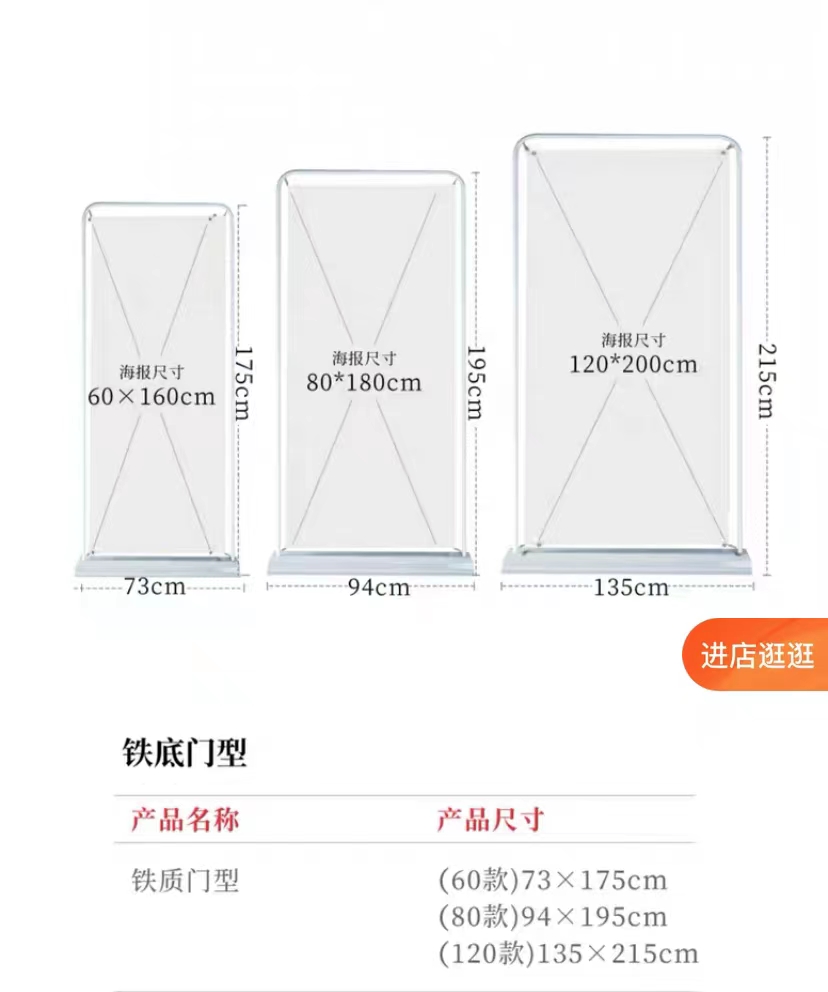 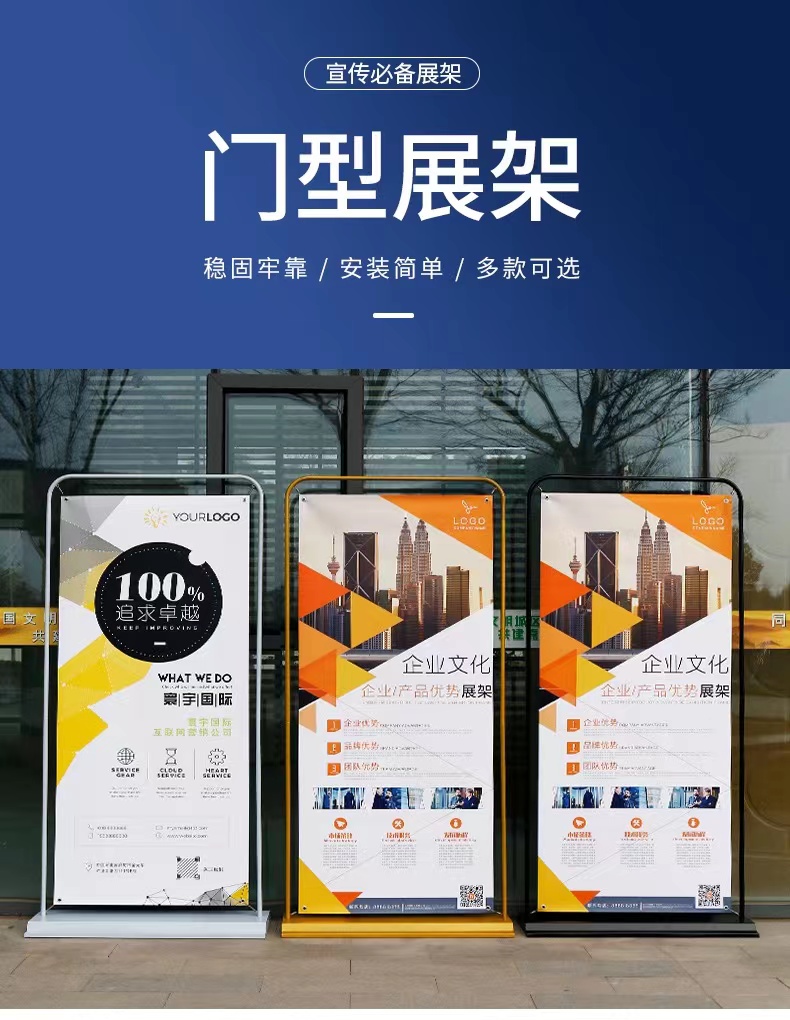 二、宣传册宣传宣传册规格：任意规格，数量不多于300份。三、宣传片宣传宣传片规格：视频时长3分钟内，格式：MP4 ， 分辨率：1920x1080 ，尺寸16:9。以上所有材料需要在4月7日与报名表一并提报至协会管家。